Si ce message ne s’affiche pas correctement, cliquez ici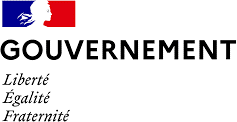 NOTE AUX REDACTIONSParis, le 9 septembre 2021Brigitte KLINKERTMinistre déléguée auprès de la Ministre du Travail, de l'Emploi et de l'Insertion, chargée de l'Insertionse rendra dans le département du Haut-Rhin le lundi 13 septembre 2021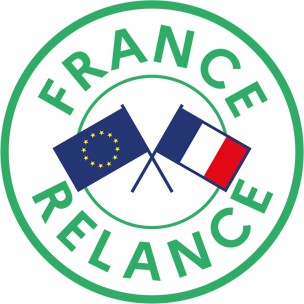 Soutenir l'accompagnement des jeunes sur le chemin de la formation et de l'emploi est au cœur de l'action du ministère chargé de l'Insertion, notamment à travers le plan "1 jeune, 1 solution" en lien étroit avec les missions locales, les collectivités, les entreprises et les associations qui chaque jour contribuent à l’insertion professionnelle de millions de jeunes à travers le pays.Dans le cadre du plan #FranceRelance le Gouvernement a également engagé un soutien    de 320 millions d’euros à destination des entreprises sociales inclusives avec l’objectif de créer 60 000 emplois sur l’ensemble du territoire national d’ici fin 2021. Un engagement supplémentaire de 162,5 millions d'euros financera les projets innovants et créateurs  d'emploi de structures d'insertion par l'activité économique qui répondront à l'appel à projets lancé en juin dernier.Le plan "1 jeune,1 solution" a permis en 1 an à plus de 2 millions de jeunes de trouver une solution : soit une embauche, soit un contrat d’apprentissage, soit une formation ou un parcours d’insertion comme la garantie jeunes.Poursuivant un déploiement des dispositifs au plus proche des besoins locaux, la Ministre   ira à la rencontre des acteurs engagés dans l'insertion sociale et professionnelle sur le territoire de Colmar.Programme prévisionnel :9h30	Visite de l'association intermédiaire Manne Emploi- Présentation du dispositif « Secours emploi » et échange avec les bénéficiaires23a, rue du Galtz - 68000 ColmarToute presse accréditée10h40	Visite de l'agence Pôle Emploi Colmar LacarrePrésentation du dispositif « Mon job sur un plateau »Présentation du dispositif d'accompagnement globalPrésentation des résultats du plan "1 jeune 1 solution"Echanges avec les équipes et les bénéficiaires45, Rue de la Fecht - 68000 ColmarToute presse accréditéeMicro tendu à l'issueAccréditations obligatoires à l'adresse suivante :pref-communication@haut-rhin.gouv.frLes mesures barrières et notamment la distanciation physique seront strictement respectées.Secrétariat communication et presse Ministère chargé de l'Insertion Cabinet de Brigitte KLINKERTTél : 01 49 55 31 23Mél : sec.presse.insertion@cab.travail.gouv.frConformément à la loi informatique et libertés du 06/01/1978 (art.27) et au Règlement Général sur la Protection des Données (Règlement UE 2016/679) ou « RGPD », vous disposez d'un droit d'accès et de rectification des données vousconcernant. Vous pouvez exercer vos droits en adressant un e-mail à l’adresse D DC-RGPD-CAB@ddc.social.gouv.fr.Si vous ne souhaitez plus recevoir nos communications, s uivez ce lien